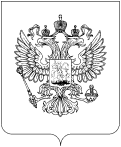 Уважаемый Максим Александрович!Ваше обращение, поступившее в Федеральную службу по надзору в сфере связи, информационных технологий и массовых коммуникаций 
(далее – Роскомнадзор) с официального сайта 08.09.2018 (ID 1819618), рассмотрено.В соответствии с пп. 36 п. 1 ст. 12 Федерального закона от 4 мая .  
№ 99-ФЗ “О лицензировании отдельных видов деятельности” и п. 1 ст. 29 Федерального закона от 7 июля . № 126-ФЗ “О связи” (далее – закон) оказание возмездных услуг связи на территории Российской Федерации возможно только на основании лицензии.В соответствии со ст. 2 закона под услугой связи понимается деятельность по приему, обработке, хранению, передаче, доставке сообщений электросвязи или почтовых отправлений.В настоящее время перечень наименований услуг связи и соответствующие перечни лицензионных условий установлены постановлением Правительства Российской Федерации от 18.02.2005 № 87 
“Об утверждении перечня наименований услуг связи, вносимых в лицензии, и перечней лицензионных условий”.Указанный перечень наименований услуг связи содержит такие наименования услуг связи, как услуги связи по передаче данных, за исключением услуг связи по передаче данных для целей передачи голосовой информации и услуги связи по передаче данных для целей передачи голосовой информации (далее – услуги связи по передаче данных).В соответствие с указанным постановлением лицензиат при оказании услуг связи по передаче данных должен обеспечить абоненту и (или) пользователю:а) доступ к сети связи лицензиата;б) соединения по сети передачи данных;в) доступа к услугам передачи данных, оказываемым другими операторами связи, сети передачи данных которых взаимодействуют с сетью связи лицензиата.В отрасли связи под виртуальной частной сетью (Virtual Private Network) понимают обобщённое название технологий, позволяющих обеспечить одно или несколько сетевых соединений (логическую сеть) поверх другой сети (например, сети Интернет). Таким образом, виртуальная частная сеть является наложенной сетью передачи данных на первичную сеть передачи данных.В этом случае услуги связи по передаче данных с использованием технологии виртуальной частной сети, предоставляемые абоненту (пользователю), оказываются двумя операторами связи: оператором первичной сети (информационно-телекоммуникационной сети Интернет) и оператором наложенной сети (виртуальной частной сети), причем, доступ к услугам связи по передаче данных, оказываемым оператором виртуальной частной сети, обеспечивается оператором первичной сети (провайдером сети Интернет).Учитывая изложенное, оказание возмездных услуг по предоставлению доступа к сети Интернет посредством VPN является услугой связи по передаче данных (услугой связи по передаче данных, за исключением услуг связи по передаче данных для целей передачи голосовой информации и (или) услугой связи по передаче данных для целей передачи голосовой информации), и, соответственно, требует получения соответствующей лицензии (соответствующих лицензий) на осуществление деятельности в области оказания услуг связи.Врио начальника Управления разрешительной работы в сфере связи                                                   Н.И. ОрловИсполнитель: Перова Т.Н.Тел.: (495) 587-4346 доб 732МИНИСТЕРСТВО ЦИФРОВОГО РАЗВИТИЯ, СВЯЗИ И МАССОВЫХ КОММУНИКАЦИЙРОССИЙСКОЙ ФЕДЕРАЦИИФЕДЕРАЛЬНАЯ СЛУЖБАПО НАДЗОРУ В СФЕРЕ СВЯЗИ,ИНФОРМАЦИОННЫХ ТЕХНОЛОГИЙИ МАССОВЫХ КОММУНИКАЦИЙ(РОСКОМНАДЗОР)Китайгородский проезд, д. 7, стр. 2, Москва, 109074тел./факс: (495) 983-33-93; http://rkn.gov.ru/20.09.2018 № 06-77187На  О рассмотрении обращенияМ.А. Пискуновуffamax@gmail.com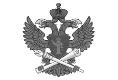 Документ подписан электронной подписью в системе электронного документооборота РоскомнадзораСВЕДЕНИЯ О СЕРТИФИКАТЕ ЭПСВЕДЕНИЯ О СЕРТИФИКАТЕ ЭПСертификат1d43ea43eb86ea00000000329920003ВладелецОрлов Николай ИгоревичДействителенс 28.08.2018 по 28.08.2019